InleidingIn fase I lag de nadruk op literatuur en onderzoek: wat kon er in de binnen- en buitenlandse literatuur worden teruggevonden over de rol van de apotheker bij personen met dementie? We leerden dat er slechts weinig werd gedaan, hoewel de positie van de apotheker veel opportuniteiten biedt om een belangrijke rol te spelen in de zorg voor personen met dementie.Nu ging het er meer praktisch aan toe. In fase twee waren acht lessen over dementie gepland in samenwerking met het opleidingsinstituut IPSA. Op aanvraag van de Mechelse beroepsvereniging kwam er in hun regio een negende les bij. Daarnaast werkten we aan een kwaliteitsbevorderend programma voor MFO en leggen we de basis voor een workshop over de FAZODEM-map die zal worden uitgewerkt in samenwerking met IPSA. De doelstellingen van fase IIHiervoor verwijzen we naar het projectvoorstel van fase II.Taak 1: NavormingStap 1: Communicatiecampagne naar de officina-apotheker over het Contactpunt DementieHet contactpunt dementie werd uitgebreid toegelicht in de VAN-nieuwsbrief van april. Daarnaast werd ook tijdens de les met IPSA stilgestaan bij de werking van het Contactpunt Dementie (zie bijlage 3.2).Stap 2: Navorming over dementie ontwikkelen en communicatiemateriaal over het Contactpunt Dementie voorzien.Er werd een theoretische les met praktische insteken uitgewerkt met IPSA. Deze wordt verder uitgebreid toegelicht.IPSA zal in het voorjaar van 2019 de workshops aanbieden onder de vorm van hun gekende APINTO-formule (Apothekers Interactief Opleiden). Tijdens de eerste gesprekken over het opleidingstraject dat we samen rond FAZODEM wilden aanbieden, wou IPSA graag eerst een theoretisch hoorcollege aanbieden over dementie en dan in latere instantie hieraan een APINTO toevoegen. We kiezen expliciet voor een samenwerking met IPSA omdat zij de nodige expertise hebben rond verschillende lesvormen en zij ook een groot bereik en bekendheid hebben onder de apothekers. Het idee van een persoonlijk coachingsaanbod werd verlaten na overleg met de operationele coördinatoren. Zij zijn van mening dat dergelijk aanbod weinig apothekers zal aanspreken, gezien de officina-apotheker niet dagelijks in contact komt met personen met dementie. Daarbij leert de ervaring van de coördinatoren dat het zeer moeilijk is om een coachingsaanbod geïmplementeerd te krijgen en de apothekers zo ver te krijgen om hieraan deel te nemen.Momenteel wordt geen extra materiaal voorzien over het Contactpunt Dementie. Dit zowel omdat we met een beperkt budget zitten en omdat we van mening zijn dat een toelichting over het Contactpunt tijdens de verschillende contactmomenten met de apothekers en communicatie hierover via nieuwsbrieven voorlopig voldoende is. Stap 3: Deskundigheid verhogen rond dementie door de navorming te organiseren voor elke officina-apotheker.Een uitgebreide toelichting over de lessen die werden georganiseerd is terug te vinden in het onderdeel ‘3. Lessen dementie i.s.m. IPSA’.Er werd gekozen voor een samenwerking met IPSA, daar apothekers dit opleidingsinstituut goed kennen en ze reeds vertrouwd zijn met de werking hiervan.Taak 2: implementatie van hulpmiddelen, methodes en procedures bij dementieStap 1: opstart van een veranderingstraject en MFO’sAls eerste stap in het veranderingstraject werden in het voorjaar van 2018 de hoorcolleges i.s.m. IPSA georganiseerd en werd er regelmatig over verschillende initiatieven over dementie gecommuniceerd via onze nieuwsbrieven. Er werd met IPSA afgesproken om als vervolg hierop praktische workshops (APINTO’s) rond de FAZODEM-map in 2019. Daarnaast zullen we de Sanimemorix-campagne (die plaatsvindt in september) actief ondersteunen en de apothekers actief informeren en aansporen om hiermee aan de slag te gaan.Uit de bevraging en de literatuurstudie uit fase I werd duidelijk dat de apothekers een belangrijke rol kunnen en willen spelen inzake de zorg voor personen met dementie en hun mantelzorgers. Er zijn echter verschillende drempels die een optimale zorg in de weg staan: het gebrek aan kennis, vertrouwen en multidisciplinair samenwerken. In fase II werd getracht de kennis inzake dementie te verbeteren aan de hand van de hoorcolleges en het regelmatig informeren van de apothekers via nieuwsbrieven. Ze kregen ook de kans om de FAZODEM-map via een groepsaankoop aan te kopen. Daarbij werd de eerste hand gelegd aan het kwaliteitsbevorderend programma voor MFO om de multidisciplinaire samenwerking te helpen verbeteren. We hebben ook expliciet gekozen voor een huisarts als één van de sprekers bij het college i.s.m. IPSA, om zo hopelijk de drempel voor de contactopname met de huisarts te verlagen.Uit de literatuurstudie bleek dat er onvoldoende evidence based richtlijnen bestaan voor de zorg voor personen met dementie (zoals ook het Expertisecentrum Dementie Vlaanderen stelt in hun Kennisagenda) en al helemaal geen voor apothekers specifiek. We kijken dan ook uit naar de publicatie van het referentiekader over kwaliteit van leven, wonen en zorg voor personen met dementie om hieruit eventueel bepaalde richtlijnen te gaan integreren in de officina. Verder houden we de literatuur in het oog en toetsen we regelmatig af met het Expertisecentrum Dementie Vlaanderen of er nieuwe richtlijnen bekend zijn gemaakt. Er wordt momenteel nagedacht over het toekennen van een label (sticker, pin, poster, …) aan apothekers die een bepaald traject hebben afgelegd in het kader van dementie. Dit traject zou onder andere kunnen omvatten: hoorcollege volgen, MFO bijwonen, workshop volgen, werken met de FAZODEM-map, bijwonen MDO, slagen voor een test, ... In fase III vragen we budget aan voor de realisatie van dit verandertraject en we onderzoeken ook hoe de apothekers hier zelf naar kijken. In samenwerking met IPSA voorzien wij alvast workshops over de FAZODEM-map en hoogstwaarschijnlijk komen er ook workshops over communicatie met personen met dementie met ondersteuning van de expertisecentra dementie. Met de inzichten van de enquête die we lanceren over de rol van de apotheker inzake preventie en sensibilisatie, starten we vanaf januari de gesprekken op met de partners die bij de verandertraject betrokken kunnen zijn (zoals de Vlaamse overheid) om de apothekers hier een concrete certificering te kunnen toedienen.Er wordt momenteel gewerkt aan een kwaliteitsbevorderend programma voor MFO over dementie. Voor meer uitleg hierover verwijzen we naar punt 9. Stap 2: nieuwe clusters vormenDeze piste werd verlaten omwille van de stopzetting van het clusterproject. Lessen dementie i.s.m. IPSA
In de maanden april, mei en juni organiseerde VAN in samenwerking met IPSA (Instituut voor Permanente Studie voor Apothekers) een lessenreeks over dementie. Deze les ging door op acht  verschillende locaties. Tijdens deze les van ongeveer twee uur kwamen telkens drie sprekers aan het woord. De eerste spreker was altijd een huisarts, met affiniteit voor dementie en groot geloof in multidisciplinaire samenwerking met apothekers. Het was moeilijk om een huisarts-spreker te vinden die alle avonden aanwezig kon zijn. Gelukkig konden we rekenen op het engagement van maar liefst vijf huisartsen. Professor Schoenmakers en professor De Lepeleire (beiden verbonden aan de huisartsgeneeskunde van de KUL) zorgden voor de presentatie, waarbij de andere sprekers de vrijheid hadden om deze nog wat naar hun zin aan te passen. We zetten alle infoavonden en de sprekers even op een rij, plus het aantal apothekers dat zich hiervoor inschreef: 18/4/2018 in Leuven, sprekers: prof. dr. Birgitte Schoenmakers, apr. Ilse Smets en Fien Van Sint Jan (52 inschrijvingen)19/4/2018 in Sint-Martens-Latem, sprekers: dr. Jan Van Elsen, apr. Ilse Smets en Fien Van Sint Jan (103 inschrijvingen)25/4/2018 in Hasselt, sprekers: dr. Gert Ghijsebrechts, apr. Ilse Smets en Fien Van Sint Jan (63 inschrijvingen)16/5/2018 in Roeselare, sprekers: dr. Marc Lemiengre, apr. Ilse Smets en Fien Van Sint Jan (112 inschrijvingen)28/5/2018 in Geel, sprekers: prof. dr. Jan De Lepeleire, apr. Ilse Smets en Fien Van Sint Jan (47 inschrijvingen)30/5/2018 in Antwerpen, sprekers: prof. dr. Jan De Lepeleire, apr. Ilse Smets en Fien Van Sint Jan (86 inschrijvingen)6/6/2018 in Strombeek, sprekers: prof. dr. Jan De Lepeleire, apr. Ilse Smets en Fien Van Sint Jan (25 inschrijvingen)19/9/2018 in Sint-Niklaas, sprekers: prof. dr. Jan De Lepeleire, apr. Ilse Smets en Fien Van Sint Jan (26 inschrijvingen)Daarnaast vroeg de Beroepsvereniging der Apothekers van Mechelen (BAM) ook om toelichting te komen geven over dementie in Mechelen. Deze avond ging door op 8/05/2018, spreker was Fien Van Sint Jan. De inhoud van deze presentatie was bijna identiek aan de presentatie die werd gegeven op de andere avonden. Hieraan namen 20 Mechelse apothekers deel.In totaal bereikten we zo 534 apothekers. De inhoud van de presentaties was de volgende (de presentaties worden toegevoegd als 3.1 en 3.2): De huisarts had het over de verschillen tussen screening, case finding en tijdige detectie en de zin en onzin hiervan. Daarnaast had hij het ook over de verschillende stadia van de diagnostische cyclus en de rol van de apotheker bij de detectie en opvolging van de patiënt. De hele presentatie werd onderbouwd door casussen uit de praktijk van de huisarts.De tweede presentatie ging dan meer specifiek over de rol van de apotheker. Na een korte inleiding over de prevalentie van dementie, werden telkens aan de hand van een voorbeeld uit de praktijk vier verschillende thema’s besproken: 1. Tijdige detectie van dementie, 2. Pathologie van dementie en de medicatie ter behandeling van dementie, met aansluitend de behandeling van gedragsproblemen en (kort) de toekomstige behandelingen, 3. Zorg voor de mantelzorgers van personen met dementie en 4. Doorverwijzen. Evaluatie van de lessen door de apothekers-deelnemersNiet elke avond werd grondig geëvalueerd, de evaluaties die we doorkregen van IPSA zijn terug te vinden in bijlage 3.3, 3.4, 3.5, 3.6, 3.7, 3.8 en 3.9. Een evaluatie voor de avond in Roeselare ontbreekt. We geven hier een korte weergave (het percentage tevredenheid is het percentage van de apothekers dat bij tevredenheid ‘Goed’ of ‘Zeer Goed’ heeft aangeduid):We merkten dat de eerste avonden minder goed werden geëvalueerd. De tevredenheid over de huisarts was in het begin van de lessenreeks beduidend lager dan tegen het einde. In de laatste vier lessen hadden we dezelfde spreker, die al vanaf het begin betrokken is bij het dementie-project en ook de presentatie van de huisarts in elkaar heeft gestoken.Voor- en na bevraging apothekers 
Bij deze lessen hoorde ook een voor- en nabevraging. De apothekers die zich inschreven werden aangemoedigd deze in te vullen. De voorbevraging werd naar de ingeschrevenen gestuurd door medewerkers van IPSA. Tijdens deze eerste bevraging werd ook gevraagd om hun emailadres op te geven, zo konden de apothekers na de les worden gecontacteerd met de vraag om de nabevraging in te vullen. De voorbevraging werd logischerwijs voor de les plaatsvond naar de apothekers toegestuurd, met eventueel een reminder. Twee weken na de les werd de nabevraging dan toegestuurd vanuit VAN, ook twee reminders volgden. De volledige vragenlijsten kunnen worden teruggevonden in als bijlage 4.1 en 4.2.Aantal deelnemersDe voorbevraging werd ingevuld door 249 apothekers, van deze apothekers vulden 110 deelnemers ook de nabevraging in. Score op de kennistestWe vatten de scores hieronder even samen:
De apothekers scoorden gemiddeld 2,38 punten meer na de les (met een mediaan van 2). Vinden de apothekers dat ze voldoende kennis en tools hebben om personen met dementie en hun mantelzorgers te ondersteunen?De apothekers kregen de vraag of ze vonden dat ze voldoende kennis en materialen hadden om hun patiënten met dementie en hun mantelzorgers te ondersteunen.Van de 249 (97,1%) personen die de voorbevraging invulden, gaven 242 apothekers aan dat ze onvoldoende kennis en tools hadden om personen met dementie en hun mantelzorgers te ondersteunen. Zeven apothekers gaven hierop een positief antwoord. Na de les geeft meer dan de helft van de apothekers (61) aan over voldoende kennis en tools te beschikken om hun patiënten en mantelzorgers te begeleiden doorheen het hele ziekteverloop.  Hoe vertrouwd zijn de apothekers met de FAZODEM-map?Voor de lessen hadden slechts 22,5% van de apothekers al gehoord van de FAZODEM-map, en twee apothekers maakten effectief gebruik van de map. Tijdens de les lichtte de sprekers de FAZODEM-map verschillende keren toe. Na de les kende alle apothekers de FAZODEM-map en 36,3% van de apothekers gaf aan met de map te werken of er binnenkort mee aan de slag te gaan. Apothekers die niet van plan waren om binnen kort met de map te gaan werken konden daarbij ook zelf een reden aangeven.Naar aanleiding van de lessen werden ongeveer 80 mappen verkocht. Dat is iets minder dan de 20% van de aanwezige apothekers waarop we hadden gehoopt. Er waren verschillende redenen waarom apothekers de map niet aankochten, we sommen hieronder de meest genoemde op:De prijs (€79) wordt als hoog gepercipieerd door de apothekersAls adjunct/vervanger moeilijk te beslissenWerkt in een voornamelijk Franstalige regioMoeilijk te implementeren in de apotheek (weinig tijd, al veel materialen over andere thema’s)Welke thema’s en knelpunten binnen de zorg voor personen met dementie willen de apothekers graag aan bod laten komen in een opleiding?De thema’s van de lessen lagen op de moment van de bevraging al vast en verschillende van de thema’s die de apothekers graag wilden behandelen kwamen ook aan bod tijdens de les. Wat wensen de apothekers nog qua opleiding om beter aan de slag te kunnen met de zorg voor personen met dementie?Apothekers konden hier meerdere opties aanduiden en naast de drie opties (hoorcollege, workshop en MFO) konden ze ook zelf een optie invullen. Deze vraag was niet verplicht in te vullen, voor de les vulden 223 apothekers deze vraag in, na de les waren er 94 reacties. We geven de resultaten weer in onderstaande grafieken:
Voor de les gaven 136 apothekers (61%) aan graag een hoorcollege te volgen, 95 apothekers (42,6%) wilden graag een workshop rond dementie volgen en 79 apothekers (35,4%) gaven aan graag een medisch-farmaceutisch overleg rond dit thema te houden. De optie ‘Andere’ werd door 10 apothekers (4,10%) aangeduid, zij gaven voornamelijk aan een e-learning of webinar te willen volgen.Na de les zijn de voorkeuren wat anders. Er zijn procentueel meer apothekers (47,9%) die graag een MFO willen bijwonen over dementie en aanzienlijk minder apothekers wensen nog een bijkomend hoorcollege (43,6%). Meer dan een derde van de apothekers wensen een workshop (36,2%). Eén apotheker gaf aan een webinar te willen volgen (1,1%).Op de hoogte houden en feedback over de antwoordenIn de vragenlijst na de infoavond konden de apothekers aangeven of ze graag op de hoogte werden gehouden van het vervolgtraject van het project dementie, met name over de ontwikkeling van bijkomende opleidingen of het MFO. Ook konden ze aanduiden of ze graag persoonlijke feedback wilden op de vragenlijst.92 apothekers (83,60%) gaven aan dat ze graag op de hoogte worden gehouden van verdere ontwikkelingen rond het thema dementie. Op de vraag of ze graag feedback ontvangen over de vragenlijst antwoordden 76 apothekers positief. Deze laatste groep apothekers heeft na afloop van de lessenreeks hun antwoorden van de voor- en nabevraging ontvangen, samen met de opgeloste kennisvragen met bijkomende uitleg (zie hiervoor bijlage 4.3).ConclusiesDe lessen hebben gezorgd voor een betere kennis bij de apothekers. Het gemiddelde voor de les lag onder de helft (3,43), na de les behaalden de apothekers gemiddeld 2,38 punten meer, wat het gemiddelde op 5,85 bracht. Terwijl bijna alle apothekers (97,20%) voor de les vinden dat ze onvoldoende kennis en tools hebben om personen met dementie en hun mantelzorgers te ondersteunen in de officina, geeft 55,5% van de apothekers aan dat dit wel het geval is.Ondanks dat de apothekers de FAZODEM-map nu wel kennen, blijven ze een drempel ervaren om hem aan te kopen. De belangrijkste redenen hiervoor zijn: de kostprijs, moeilijk zelfs te beslissen als niet-titularis, werken in een Franstalige regio en weinig tijd voor implementatie in de apotheek. In de toekomst kan men bij opleiding nog verder inzetten op thema’s rond mantelzorgers en de communicatie met personen met dementie. Daarnaast lijken verschillende apothekers ook nog geïnteresseerd in een meer uitgebreide toelichting over de pathologie en de medicatie bij dementie. Qua opleidingsvorm lijken apothekers voornamelijk te vinden voor een MFO met de huisartsen.OESO-rapport
Recent verscheen het nieuwe OESO-rapport over dementie. Onze inspanningen werden hierin geprezen. Via https://read.oecd-ilibrary.org/social-issues-migration-health/care-needed_9789264085107-en#page32 kan het volledige OESO-rapport worden nagelezen.Aanzet Pharmanology
Van 19 tot 21 oktober vindt Pharmanology plaats, de tweejaarlijkse beurs voor apothekers. VAN zal hier aanwezig zijn met een stand en ook dementie (en meer specifiek de preventie van dementie) zal hier uitgebreid aan bod komen.Uitwerking implementatieplan
Door het contact met de apothekers op de lessen, bleek vaak dat apothekers minder geneigd waren om de FAZODEM-map aan te kopen omdat ze het gevoel hadden hier niet mee aan de slag te kunnen. Daarom wordt volop gewerkt aan een vervolgtraject op de lessen. Hiervoor werken we een stappenplan uit, zodat de apotheker stap voor stap kan leren om met de FAZODEM-map aan de slag te gaan. Idealiter werken we opnieuw samen met IPSA hiervoor en brengen we samen een reeks workshops. Een eerste aanzet van het implementatieplan is terug te vinden in bijlage 7.1. Vooraleer hieraan wordt verder gewerkt zal een aftoetsing met IPSA plaatsvinden.Begeleiding masterproeven
In totaal werden zes studenten aan de KUL begeleid: drie studenten legden in mei hun verdediging af voor hun masterproef, drie zullen volgend jaar afstuderen.De eerste drie studenten werkten rond het uitvoeren van een medicatiereview bij personen met dementie. Ze vroegen zich hierbij af of dit hoe haalbaar het was om dit naar de officina te brengen. Uit hun exploratief onderzoek bleek dat dit redelijk moeilijk was, aangezien sommige reviews in totaal ongeveer 11u in beslag namen. Daarnaast kregen ze ook zeer weinig respons van de huisartsen van de patiënten waarbij een review werd uitgevoerd. Voorlopig lijkt een medicatiereview voor personen met dementie dus nog niet aan de orde.Drie nieuwe studenten in hun eerste masterjaar startten in het academiejaar 2017-2018 met hun masterproef. Zij onderzoeken wat de apothekers momenteel voor personen met een mogelijke, beginnende dementie en welke knelpunten zij hierbij ervaren. Momenteel zijn zij volop bezig de interviews, waarbij ze apothekers, huisartsen en dementie-experten bevragen naar hun mening inzake de rol van de apotheker bij dementie. Kwaliteitsbevorderend programma voor MFO
Door het moeilijk verkrijgen van feedback en gepaste casussen vanuit de stuurgroep, heeft de ontwikkeling van het kwaliteitsbevorderend programma voor MFO flink wat vertraging opgelopen. In de bijlages 9.1, 9.2 en 9.3 kunnen de documenten in hun huidige vorm hiervoor worden teruggevonden. Er wordt getracht dit zo snel mogelijk af te werken en ten laatste tegen eind 2018 in te dienen.
 Communicatie over FAZODEM en dementie
Naar aanleiding van de lessen over dementie en de campagne Sanimemorix in september, werd er heel wat gecommuniceerd over FAZODEM en het thema dementie. We sommen onze communicatie hierover even op: Maart 2018: in maart stelde we naar aanleiding van de lessen het Expertisecentrum Dementie Vlaanderen voor in onze nieuwsbrief. April 2018: in april werd het Contactpunt Dementie voorgesteld in onze nieuwsbrief.Juni 2018: het Vlaams Expertisepunt Mantelzorg was de volgende in onze reeks en werd voorgesteld in onze nieuwsbrief van juni.Augustus 2018: naar aanleiding van de campagne Sanimemorix, stuurden we in augustus een nieuwsbrief die volledig ging over dementie en de preventie van dementie.Hiernaast communiceerden we ook regelmatig over dementie via onze facebook-pagina.IPSA publiceerde in hun nieuwsbrief een stuk over FAZODEM, geschreven door Ilse Smets en Fien Van Sint Jan. Deze is terug te vinden in bijlage 10.1. Aanzet animatiefilmpje dementie
Op 17 augustus werd een eerste keer samengezeten met Cast-Animation om een animatiefilmpje te ontwikkelen. De bedoeling van dit filmpje is om de apothekers te motiveren aan de slag te gaan met farmaceutische zorg voor personen met dementie, al dan niet met behulp van de FAZODEM-map. Eerder werd telefonisch en via mail reeds afgestemd. Er zal getracht worden het filmpje af te hebben tegen Pharmanology. Ondersteuning Sanimemorix: campagne voor de preventie van dementie
Oorspronkelijk werd gedacht dat het krijgen van dementie een kwestie was van geluk of ongeluk. Steeds meer onderzoek toont aan dat een aanzienlijk deel (tot 35%) van het aantal gevallen van dementie zouden kunnen worden voorkomen door enkele preventieve maatregelen. Deze bevindingen zijn vrij nieuw en nog weinig gekend onder de bevolking. Het Expertisecentrum Dementie Vlaanderen zal daarom deelnemen aan een internationale campagne om de preventie van dementie onder de aandacht te brengen bij de bevolking. De campagne gaat door op 21 september en wordt mogelijk gemaakt door een financiering uit Vlaanderen en ondersteuning door verschillende partners, waaronder de Alzheimer Liga en uiteraard ook het Vlaams Apothekers Netwerk. Aan verschillende grote stations zullen mensen van de regionale expertisecentra kleine doosjes uitdelen met hierin een ‘vaccin’ tegen dementie: het bevat een zakje met nootjes en op de bijsluiter wordt uitgelegd welke factoren kunnen helpen bij het voorkomen van dementie. In alle Vlaamse apotheken (hiervoor wordt samengewerkt met Febelco en OPHACO) zullen dezelfde bijsluiters worden meegegeven aan patiënten uit de doelgroep. Ook regio Brussel zal hieraan deelnemen, met ondersteuning van de Brusselse regering.  Tekst referentiepersonen dementieHet Expertisecentrum Dementie Vlaanderen vroeg in het voorjaar om een tekst te schrijven over de medicatie die nu voorhanden is voor personen met dementie en wat de apotheker kan betekenen voor personen met dementie, met als doelpubliek de referentiepersonen dementie die het Expertisecentrum opleidt. Deze tekst werd vlak voor de zomer gepubliceerd en is terug te vinden in bijlage 13.1.  Financieel verslagIn bijlage 14.1 kan de financiële rapportering in detail worden nagekeken. Hierbij horen ook de bewijsstukken uit bijlage 14.2. Tijdslijn fase II Overzicht van de bijlages per onderdeek: Lessen dementie i.s.m. IPSAPresentatie van de huisartsPresentatie van duo apotheker – VANEvaluatie van de les in LeuvenEvaluatie van de les in Sint-Martens-LatemEvaluatie van de les in HasseltEvaluatie van de les in GeelEvaluatie van de les in AntwerpenEvaluatie van de les in Strombeek-BeverEvaluatie van de les in Sint-Niklaas
Voor- en nabevraging apothekersVragenlijst voor de lesVragenlijst na de lesOpgeloste kennisvragen
Uitwerking implementatieplanEerste aanzet implementatieplan
Kwaliteitsbevorderend programma voor MFOPresentatie onderdeel medicatiePresentatie onderdeel tijdige detectieDraaiboek voor moderatoren
Communicatie over FAZODEM en dementiePublicatie in nieuwsbrief van IPSA over FAZODEM
Tekst referentiepersonen dementieTekst geschreven voor het handboek referentiepersonen dementie
Financieel verslagExcel met overzicht van uitgaves in projectjaar IIBijlages te vinden in deze ZIP-file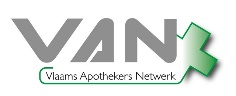 Personen met dementie, hun mantelzorgers en de huisapotheker. 
Fase II: eindverslagAuteursAuteursLocatie (aantal evaluaties)Score op 20Tevredenheid artsTevredenheid duo apotheker-VANLeuven (21)14,166,7%90%Sint-Martens-Latem (12)11,646,2%84,6%Hasselt (21)14,466,7%95,2%Geel (23)16,0100%100%Antwerpen (20)16,6100%100%Strombeek-Bever (6)16,3100%100%Sint-Niklaas (11)15,463,6%100%Voor de les (N=249)Na de les (N=110)Gemiddelde3,435,85Mediaan36Min-max.0-80-10Voor de lesNa de lesHulp aan mantelzorgers (12)Wanneer en naar waar doorverwijzen (4)Symptomen herkennen (5)Praktische aspecten thuiszorg (2)Inzicht in de onderzoeken voorafgaand aan de diagnosestellingOmgaan en communicatie met personen met dementie (13)Geneesmiddelen, geneesmiddelenbegeleiding en geneesmiddelen in de pipeline (14)Behandeling van dementie (3)Dementie, depressie en agressieBegeleiding alleenstaande ouderen (2)Evolutie van de ziekte: zorg en verwachtingen in elk stadium (ook vanuit standpunt patiënt)Nuttige supplementenAlgemene kennis dementie verbreden (3)Preventie (2)Mantelzorgers ondersteunen (4) Medicatie en bijwerkingen (5)Omgang en communicatie met personen met dementie (4)Inzicht in pathologie (2)Interacties bij polyfarmacieDatum - PeriodeActiviteit12/09/2017Project voorstellen op het symposium: polyfarmacie bij fragiele ouderen in het AZ Alma.18/09/2017Stuurgroep FAZODEM.26/09/2017Project voorstellen aan een Japanse delegatie bij het Expertisecentrum Dementie Vlaanderen.19/10/2017Eerste overleg met IPSA over de lessenreeks dementie die zal worden gepland in voorjaar 2018.25/10/2017Tweede overleg met IPSA over de lessenreeks dementie.15/11/2017Presentatie over dementie op de stagedag van KAVA.18/11/2017Presentatie over medicatie bij dementie op een praatcafé dementie in Brussel20/12/2017Overleg MFO. Eerste overleg over het kwaliteitsbevorderend programma met Silas Rydant (KAVA) en Gert Merckx (Domus Medica). 24/01/2018Overleg MFO. Overleg met dr. Gunther D’Hanis over de ontwikkeling van het kwaliteitsbevorderend programma dementie.01/02/2018Overleg met IPSA over de lessenreeks dementie.01/02/2018Stuurgroep kwaliteitsbevorderend programma. Vergadering met prof. dr. Jan De Lepeleire (KUL), prof. dr. Mirko Petrovic (UGent), apr. Ilse Smets voor de start van het kwaliteitsbevorderend programma over dementie. 15/02/2018Opstart masterproef. Eerste bijeenkomst met de eerstemasterstudenten aan de KUL.27/02/2018Stuurgroep FAZODEM.09/04/2018Voorbereiding presentatie. Afspraak bij Ilse Smets om de presentatie voor de IPSA-lessen voor te bereiden.16/04/2018Overleg minister Vandeurzen. Overleg over de rol van de apotheker inzake preventie op het kabinet.18/04/2018IPSA-les dementie bij BAF (Leuven) 19/04/2018IPSA-les dementie bij KOVAG (Sint-Martens-Latem).24/04/2018FAZODEM voorstellen aan het beroepsmanagement van BAF.25/04/2018IPSA-les dementie bij KLAV (Hasselt).07/05/2018Meeting kwaliteitsbevorderend programma. Afspraak met Silas Rydant i.v.m. de ontwikkeling van het kwaliteitsbevorderend programma voor MFO over dementie.07/05/2018Stuurgroep FAZODEM. Verslag van deze stuurgroep is terug te vinden in bijlage 15.1.08/05/2018Info-les FAZODEM bij BAM (Mechelen).09/05/2018Thesisverdediging KUL-studenten.  Verdediging van de masterproef door de tweede masterstudenten. Dit werk onderzocht de haalbaarheid van het uitvoeren van een medicatiereview bij personen met dementie.15/05/2018FAZODEM voorstellen aan de Bondsraad van APB.16/05/2018IPSA-les dementie bij De Westvlaamse (Roeselare).17/05/2018Voorstelling literatuur thesis KUL-studenten. De eerste masterstudenten stelden hun eerste bevinden uit de literatuur voor en een eerste projectplan werd afgesproken. Deze studenten zullen de rol van de apotheker onderzoeken bij de tijdige detectie van dementie, aan de hand van interviews met apothekers, huisartsen en andere zorgverleners die in nauw contact staan met personen met dementie.28/05/2018Bespreken kwaliteitsbevorderend programma dementie met Marie Van de Putte en Kato Leyman (BAF).28/05/2018IPSA-les dementie bij KFK (Geel).06/06/2018IPSA-les dementie bij UPB/AVB en BAF (Strombeek-Bever)18/06/2018Overleg VAN op Pharmanology25/06/2018Overleg Sanimemorix met het Expertisecentrum Dementie Vlaanderen.28/06/2018Debriefing VAN en IPSA over de IPSA-lessen dementie.03/07/2018Toelichting van het FAZODEM-project aan het management van BAF. 20/07/2018Stuurgroep FAZODEM. Het verslag van deze stuurgroep is terug te vinden in bijlage 15.2.17/08/2018Afspraak Cast-Animation. Afspraak met Bart van Cast-Animation voor een eerste aanzet voor het animatiefilmpje.